The Good News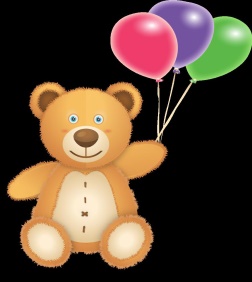 June 2016 / Volume 1 / Issue 9June Is . . .National Dairy MonthFresh Fruit and Vegetable MonthBeef Steak MonthPapaya MonthJune 3 - Egg Day, June 4 - Cheese Day, June 7 - Chocolate Ice Cream Day, June 17 - Eat All Your Vegetables Day, June 18 - International Picnic Day, June 19 - Father's Day, June 20 - First Day of Summer Source: http://food.unl.edu/fnh/april-food-calendar What's NewTentative Check Disbursement DatesClaim Month     Payment DateApril                        May 31, 2016 May                         June 24, 2016 June                       August 1, 2016  Claim Month          Payment DateJuly                             August 31, 2016 August                   September 30, 2016 September                 October 29, 2016May Claim ProcessingThe May Claim upload to KSDE from our office is due June 17, 2016 by noon.  This is a few days earlier than any other month.  How it affects you is we have to have your claim processed with all supporting information by June 16, 2016.  If we do not have your claim by then, it will be paid as a late claim with the June claim in July.  Understand that if we do not submit this claim on June 17, 2016 then no one will be paid till July for the May claim.  We will submit on time the claims that we have.  Do not delay in mailing your claim.   Healthier Kansas Menus - CACFPKSDE, Child Nutrition & Wellness is excited to release the CACFP Healthier Kansas Menus with accompanying recipes and production records.  The Healthier Kansas Menus have been an excellent resource for schools and this new resource specifically developed for CACFP features the same recipes for servings of 6 and 25, along with smaller serving size options and CACFP crediting information.  Menus and recipes were tested by Jars of Clay children's Center and Laughing Hearts Daycare Home.  To access the new resource visit http://www.kn-eat.org, CACFP, Resources. Important RemindersHeads UP:  JCFHA will be doing Annual enrollments in August this year!Providers, you may have noticed the expiration date on the green highlighted enrollments is July 31, 2016.  Sponsors in Kansas are no longer required to use pre-school and school age exception paperwork; however we will need you to be diligent at letting us know when school is closed.  Pre-school exceptions are not good on non-school days.Videos/ TutorialsVideos can be found at www.jcfamilyhomeassociation.com, links, tutorials, these videos I put together to help with questions on filling out enrollments and infant documentation forms.  Give them a watch; there is no sound, after take 549 I realized I'm not made for voice overs! I can't read a script without messing up and I had to time what I was reading with the slide.  I'm sure it's not difficult I'm just not able to do it, believe me I tried.  JCFHA Current Research on CN Labels•The manufacturers will need the UPC Barcode number from the product.  Foster Farms contact email is anna.boodrookas@fosterfarms.com.Tyson contact email is jeri.smith@tyson.com.Maxi (Yummy) contact email is ChantalJ@maxi.com.Another way to approach the problem is to serve homemade (HM) mac-n-cheese.  The simplest recipe is 6 cups of macaroni, 16 oz of cheese and 1/2 cup of milk.  Cook the macaroni, put cooked macaroni, milk and cheese in 9X12 pan in oven 350 for 30 minutes.  JCFHA Current Research on CN Labels ContinuedThe above emails are to companies that I have contacted and received the product analysis sheet for some of the products you will be serving.  I have to send them the UPC number.  A big thank you to Nancy Dugas, Julie Ritz, Lori Stallbaumer, Karen Wille and Connie Vesta for sending in UPC numbers, product analysis sheets or other information to help out with developing an approved list chart.  The chart below is what is approved as of now.  Please note the amount per age group for the serving size, also the chicken nuggets do not count as a grain just as the meat. CN Label Approved List – See EnclosedCorn DogsQ: Are Corn Dogs Creditable?A:  Yes, both the frankfurter and the breading may be credited toward meal pattern requirements if the following conditions are met:Meat/Meat Alternate – the frankfurter must be all meat or all poultry frankfurter.  Products need to be labeled “All Meat” “All Beef” “All Pork”Breading – served as part of the main dish and are made with enriched or whole grain flour, meal, bran or germ. To determine the crediting information:  Use CN label or Remove and document the weight of the cooked batter and/or breading from a serving of the product.  A serving of bread must weigh 0.7 ounces and a serving of batter must weigh 0.9 ounces.JCFHA TrainingOnline training for providers who did not attend a meeting starts in June; however, I will be signing everyone up for the class in July.  I will need your e-mail address in order to sign you up.  Providers who are completing online training this year will be required to attend a face-to-face training next year. First Aid & CPR TrainingsSafety Training Solutions (Shawnee, Geary & Riley Counties) visit http://safetytrainingsolutions.net for schedule. CPR & First Aid by Tina (Northeast Kansas) call 785-221-3609 for schedule.New CACFP Meal Standards Released!Beginning October 1, 2017, young children and others in daycare settings will begin receiving meals with more whole grains, a greater variety of vegetables and fruits, and less added sugars and solid fats as part of strengthened nutrition standards for CACFP meals and snacks.  Centers and day care homes will have ample time to learn and understand the new meal standards.  Listed below are some of the new standards.•At least one serving of grains per day must be whole grain-rich.•Breakfast cereals must contain no more than 6 grams of sugar per dry ounce.•Juice is no longer allowed to be served to infants and is limited to once per day for children ages 1+.Take the First Steps!Start where you are!  Consider incorporating a few of the new meal pattern changes gradually over the coming 15 months.  Identify and focus on one area where change is needed.  Brain storm ideas that help shift the menu toward the new meal pattern.  Then plan to implement the changes in small steps.  Some examples to consider:•Add one or two whole grain-rich (non-dessert type) grain items to each month's menu, until one whole grain-rich items is served once a day.  Tip: Pair the new food with familiar favorites to increase acceptance among your children.•Start purchasing breakfast cereals that contain less sugar.  Tip: all WIC cereals meet this criterion; take a look at the store for new options to try.•Replace juice when menued more than once per day with a fruit or vegetable.Making simple changes now will ensure an easier and more gradual shift to the new meal pattern by October 2017.Contact UsP.O. Box 1203 Junction City, KS  66441   785-762-2424 / Fax: 785-762-2623Janet@jcfha.kscoxmail.comjcfamilyhomeassociation.com Director:  Janet Dozier Consultant:  Christine Moravec Office Assistant: Aeriel Lockwood Assistant Director:  Vanda TaylorUSDA Nondiscrimination StatementIn accordance with Federal civil rights law and U.S. Department of Agriculture (USDA) civil rights regulations and policies, the USDA, its Agencies, offices, and employees, and institutions participating in or administering USDA programs are prohibited from discriminating based on race, color, national origin, sex, disability, age, or reprisal or retaliation for prior civil rights activity in any program or activity conducted or funded by USDA. Persons with disabilities who require alternative means of communication for program information (e.g. Braille, large print, audiotape, American Sign Language, etc.), should contact the Agency (State or local) where they applied for benefits.  Individuals who are deaf, hard of hearing or have speech disabilities may contact USDA through the Federal Relay Service at (800) 877-8339.  Additionally, program information may be made available in languages other than English. To file a program complaint of discrimination, complete the USDA program discrimination complaint form, (AD-3027) found online at http://www.ascr.usda.gov/complaint_filing_cust.html, and at any USDA office, or write a letter addressed to USDA and provide in the letter all of the information requested in the form.  To request a copy of the complaint form, call *866) 632-0002.  Submit your completed form or letter to USDA by: 1.Mail: U.S. Department of Agriculture Office of the Assistant Secretary for Civil Rights 1400 Independence Avenue, SW Washington, D.C. 20250-94102.Fax: (202) 690-7442; or3.Email: program.intake@usda.gov.